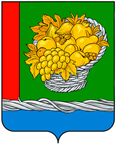 РЕСПУБЛИКА  ДАГЕСТАН СОБРАНИЕ  ДЕПУТАТОВ МУНИЦИПАЛЬНОГО РАЙОНА«МАГАРАМКЕНТСКИЙ  РАЙОН»РЕШЕНИЕ «8 » августа 2023 г.                                                                      № - 138VIIсд                                                          с.МагарамкентО внесении изменений в Положение о муниципальном земельном контроле в границах МР «Магарамкентский район»В соответствии с Земельным кодексом Российской Федерации, Федеральным законом от 06.10.2003 № 131-ФЗ «Об общих принципах организации местного самоуправления в Российской Федерации»,  Уставом МР «Магарамкентский район» и в соответствии с письмом Агентства по предпринимательству и инвестициям Республики Дагестан от 18 июля 2023года № 47-2879/23 Собрание депутатов муниципального района «Магарамкентский район»  р е ш и л о:1. Внести изменение в Положение о муниципальном земельном контроле в границах МР «Магарамкентский район» от 14.09.2021года № 52-VIIсд, изложив приложение №3 «Перечень индикаторов риска нарушения обязательных требований, используемых при осуществлении муниципального земельного контроля», в новой редакции. 2. МКУ «Информационный центр» разместить настоящее решение на официальном сайте МР «Магарамкентский район»  (www. adminmr.ru ). 3. Настоящее решение вступает в силу после его официального опубликования (обнародования) в районной газете «Самурдин сес».   Председатель   Собрания депутатов             Глава                                                                                              МР «Магарамкентский район»                     МР«Магарамкентский район» Н.А.Алияров   _____________                         Ф.З.Ахмедов     _____________ПРИЛОЖЕНИЕ № 1к решениюСобрания депутатовМР «Магарамкентский район»                                                                                           от 08. 08. 2023г. №-138 VIIсд Перечень индикаторов риска нарушения обязательных требований, используемых при осуществлении муниципального земельного контроля1.	Отклонение местоположения характерной точки границы земельного участка относительно местоположения границы земельного участка, сведения о котором содержатся в ЕГРН, на величину, превышающую значения точности (средней квадратической погрешности) определения координат характерных точек границ земельных участков, установленное приказом Федеральной службы государственной регистрации, кадастра и картографии от 23 октября 2020 года № П/0393 «Об утверждении требований к точности и методам определения координат характерных точек границ земельного участка, требований к точности и методам определения координат характерных точек контура здания, сооружения или объекта незавершенного строительства на земельном участке, а также требований к определению площади здания, сооружения, помещения, машино-места».2.	Отсутствие в ЕГРН сведений о правах на используемый юридическим лицом, индивидуальным предпринимателем, гражданином земельный участок.3.	Наличие сведений об отсутствии более трёх лет на земельном участке характерных изменений его освоения (отсутствие объекта капитального строительства, ведения строительных работ и иных действий по использованию земельного участка в соответствии с его разрешенным использованием и условиями предоставления).4.	Поступление в контрольный орган обращений граждан, организаций, информации от органов государственной власти, органов местного самоуправления, из средств массовой информации, информационно-телекоммуникационной сети «Интернет», о фактах нарушений обязательного требования, отнесенного к предмету муниципального контроля                                      (за исключением обращений (информаций), послуживших основанием для проведения внепланового контрольного (надзорного) мероприятия                                     в соответствии с частью 12 статьи 66 Федерального закона от 31.07.2020                       № 248-ФЗ «О государственном контроле (надзоре) и муниципальном контроле в Российской Федерации»), в случае если в течение года до поступления данного обращения, информации контролируемому лицу контрольным органом объявлялось предостережение о недопустимости нарушения аналогичного обязательного требования.5.	Повторное, в течение 90 календарных дней, выявление при проведении контрольного (надзорного) мероприятия без взаимодействия                       с контролируемым лицом нарушений одних и тех же обязательных требований на одном и том же объекте муниципального контроля, по которым объявлялось предостережение о недопустимости нарушения аналогичных обязательных требований.